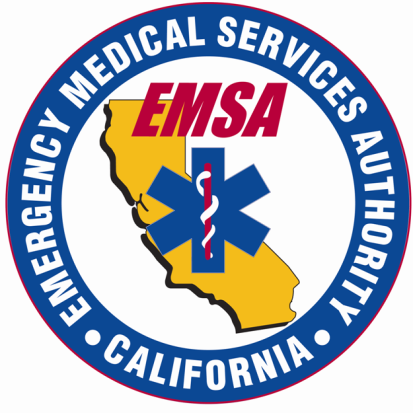 California Tactical Casualty Care Training Guidelines:Tactical First Aid/ Tactical Emergency Medical Support (TEMS) First Responder Operations (FRO)Tactical Lifesaver/ Tactical Emergency Medical Support (TEMS) TechnicianEmergency Medical Services AuthorityCalifornia Health and Human Services AgencyEMSA #370June 2017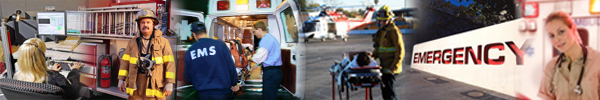 FOREWORDThe California Emergency Medical Services (EMS) Authority recognizes the importance of working with state and local law enforcement in the medical planning and response to active shooter and terrorism incidents. By working closely with EMS, Fire, and Law Enforcement educators and first responders, the EMS Authority has developed this document to assist local California EMS agencies (LEMSA’s), EMS training program providers, fire service, and public safety agencies in the development of policies, operational guidelines, and training standards for tactical casualty care and coordination during active shooter and terrorism related incidents in California.Over the past two decades, there has been significant progress in the development of national and state tactical emergency medical response strategies and training standards to improve casualty outcomes of active shooter and terrorism incidents. The EMS Authority, in collaboration with members from the California Commission on Peace Officer Standards and Training (POST), the Firefighting Resources of California Organized for Potential Emergencies (FIRESCOPE) program, and various local California EMS agencies, training program providers, and EMS employers, have collaborated to develop standardized statewide approaches to the training and response of first responder personnel to these incidents. In 2009, POST, through a partnership with the EMS Authority, released the Tactical Medicine Guidelines for Operational Programs and Standardized Training for use by law enforcement officers, supervisors, and administrators assigned to perform, supervise, or manage their Special Weapons and Tactics (SWAT) teams. In 2015, members of the FIRESCOPE program released an Incident Command System Emergency Response to Tactical Law Enforcement Incidents publication #701, for use by fire service agency personnel.  Pursuant to Health and Safety Section 1797.116, the EMS Authority has developed this document to establish additional medical training standards and guidelines for use by emergency medical care first responders to include, but not be limited to, public safety, Emergency Medical Technician (EMT), Advanced EMT (AEMT), and Paramedic personnel. These guidelines are designed to provide complementary medical training competency standards to those provided by POST and FIRESCOPE.Core competency and training questions related to this document may be directed to Todd Frandsen at (916) 255-4168 or by email to todd.frandsen@emsa.ca.gov. Questions related to local EMS and tactical operational planning and responses may be directed to the local EMS Agency and law enforcement agencies responsible for the development of specific policies and procedures within that State jurisdiction.Howard Backer, MD, MPH, FACEPDirector, California EMS AuthorityACKNOWLEDGEMENTSThese guidelines were developed through the steadfast and highly dedicated efforts of emergency medical services (EMS), fire, and law enforcement service providers and educators across California. The California EMS Authority and POST extend sincere appreciation to all those who volunteered their time and expertise. California Tactical EMS Advisory CommitteeThe EMS Authority led a California Tactical EMS Advisory Committee to oversee this project with the collaboration by EMS, Fire, and Law Enforcement service and training leaders. The following is a list of organizations that sent representatives to participate as members of this committee:Alameda County Emergency Medical Services Agency (ALCO)Alameda County Sheriff’s OfficeBerkeley Police DepartmentCalifornia Ambulance Association (CAA)California Commission on Peace Officer Standards and Training (POST)California State Fire Chiefs’ Association (CSFCA)California State Firefighters’ Association (CSFA)California Highway Patrol (CHP)California Office of Emergency Services (CalOES)California Office of the State Fire Marshal State Fire Training (CAL-FIRE)California Police Chiefs Association (Cal Chiefs)California Peace Officers’ Association (CPOA)California State Sheriffs’ Association (CSSA)City of Ontario Fire DepartmentEmergency Medical Services Administrators’ Association of California (EMSAAC)EMS Medical Directors’ Association of California (EMDAC)Firefighting Resources of California Organized for Potential Emergencies (FIRESCOPE)Fremont Police DepartmentInternational School of Tactical MedicineLos Angeles County Sheriff’s DepartmentLos Angeles Fire Department (LAFD)Rancho Cucamonga Fire Protection DistrictSan Bernardino County Sheriff’s DepartmentSan Luis Obispo County Public Health DepartmentCalifornia Tactical EMS Advisory Subcommittee MembersAdditionally, the following individuals are recognized for their additional contributions as sub-committee members:Table of ContentsSECTIONS1. Introduction…………………………………………………………………….….….	12. Application of Training Standards….………………………………………….……	63. Curriculum Content – Tactical First Aid/TEMS FRO…….……………………….	94. Curriculum Content – Tactical Lifesaver/TEMS Technician..…………………...	135. Program and Course Review and Approval……………………………………....	20APPENDICESCalifornia Tactical EMS Training Model ….……..………………………………..	23Basic Tactical Casualty Care (TCC) California Quick Reference Guide………	24Tactical Medical Planning and Threat Assessment Quick Reference……..….	25EMS Integration with Law Enforcement During Active Shooter Event Quick Reference Guide……………………………………………………………….……	26Tactical Casualty Care (TCC) Individual First Aid Kit Recommendations…....	27EMS Personnel Scope of Practice Matrix………….…..……………………..….	28References……………………………………………………………………..…….	29California TCC Training Program/Course Approval Application Form..............	301	INTRODUCTIONPurposeCalifornia statutes require the Emergency Medical Services (EMS) Authority to establish additional training standards for first responders to provide emergency medical services during active law enforcement incidents such as active shooter and terrorism events. In 2014, working closely with EMS, fire, and law enforcement educators and providers, tactical casualty care training program standards were developed. In 2015, regulations were updated to include basic tactical casualty care training during initial public safety first aid and CPR training. These guidelines, approved in 2017 by the EMS Authority and Commission on EMS, are intended to be used as a reference for EMS training program and continuing education EMS providers to develop comprehensive, stand-alone, tactical casualty care training programs and for the approval of course curriculum by training program approval authorities.As the framework for tactical casualty care training program development, this document is also designed to provide competency standards for statewide public safety, fire, and EMS agency personnel. These guidelines are intended to harmonize with, and be complementary to, those developed in collaboration with the California Commission on Peace Officer Standards and Training (POST) for the Tactical Medic and/or Tactical Medicine Specialist and those identified by members of the organization, Firefighting Resources of California Organized for Potential Emergencies (FIRESCOPE). Additionally, the EMS Authority is responsible for setting the statewide medical training standards utilized by POST; therefore, these guidelines are intended to serve as a template for the development of operational programs by any public safety agency in California, and to serve as the minimum competency training standards for initial emergency medical services training.Legislative IntentIn enacting AB 1598, the legislature made several important additions or changes to statutory language found in California Health and Safety Code 1797.116, 1797.134, California Government Code 8588.10, California Penal Code 13514.1 and 13519.12 to better prepare public safety personnel to provide tactical casualty care and coordinate with emergency medical services during terrorism incidents.For the purposes of AB1598, and this document, a “terrorism incident” includes, but is not limited to, an active shooter incident. An “active shooter incident” is an incident where an individual is actively engaged in killing or attempting to kill people.The California legislature noted in their intent language that “since the Columbine High School shootings that occurred in 1999, more than 250 people have been killed in the United States during what has been classified as active shooter and mass casualty incidents.” They observed that “these incidents involve one or more suspects who participate in an ongoing, random, or systematic shooting spree, demonstrating the intent to harm others with the objective of mass murder.” Moreover, the legislature said, “It also became evident that these events may take place in any community or venue and that they impact fire and police departments, regardless of their size or capacity. Local jurisdictions vary widely in available emergency response resources, staffing, and equipment allocations.” In enacting AB1598, the legislature was prescribing that protocols and training for response to active shooter incidents must be established locally to work within the resource capabilities and limitations of each jurisdiction. The legislature intended AB1598 to do the following: Require the development of collaborative protocols and relationships between local and state first response entities, including law enforcement agencies, fire departments, and emergency medical services providers and agencies, in order that those entities shall act effectively and in concert to address active shooter incidents across California.Require first response entities to seek collaborative training opportunities, including, but not limited to, table top or simulation exercises, to assess plan implementations, and to include other entities that may be involved in active shooter incidents in those trainings, such as schools, city or county personnel, and private businesses.Require basic and ongoing training for law enforcement agency personnel, fire department personnel, emergency medical services personnel, and the personnel for other first responders include, as appropriate, training and education on active shooter incidents and tactical casualty care.It was the intent of the Legislature that each first response entity, in collaboration with other law enforcement agencies, fire departments, and emergency medical services providers and agencies, develop protocols for responding to active shooter incidents. Those protocols must be reviewed annually to ensure that they are current, and address any policy, geographic, or demographic changes that warrant a response strategy review. The Legislature intended that the protocols address all of the following:The roles, responsibilities, and policies of each entity in responding to an active shooter incident.Pre-assessment and contingency planning that includes identification of potential targets within the jurisdiction.Implementation of an Incident Command System (ICS), including emergency protocols for a unified command structure for entities responding to an active shooter incident.Interagency communication issues and needs, including, but not limited to, radio interoperability and establishment of common language, terms, and definitions to be used on the scene of an active shooter incident.Identification of resources for responding to an active shooter incident, including, but not limited to, primary and secondary needs and hospitals.Tactical deployment of available resources for responding to an active shooter incident.Emergency treatment and extraction of persons injured in an active shooter incident.California Tactical Casualty Care and Tactical MedicineIn the State of California, medically trained, certified and/or licensed first responders may respond to an active law enforcement incident as either part of an established EMS system or from within an established law enforcement special operations team. As a result, first responder resources and response protocols to active law enforcement incidents vary greatly and are established through the coordination and collaboration of local EMS, fire, and law enforcement agencies. The EMS Authority, working closely with fire and law enforcement agencies, recognized these differences and identified two distinct categories of specialized tactical field medical response and training needs of first responders during active law enforcement incidents: 1) tactical casualty care and 2) tactical medicine.  Tactical casualty care is the delivery of specialized tactical emergency medical services (TEMS) to casualties of active shooter and terrorism events by first responders from an established EMS system to include, but not be limited to, public safety personnel, EMT’s, Advanced EMT’s, and paramedics as described by CCR Title 22, Division 9, Chapters 1.5 and Chapters 2-4. EMS providers who have been trained in tactical casualty care respond as medical support to law enforcement incidents and provide field tactical medical care to casualties usually in an area where there is minimal to no direct or immediate safety threat. Medical direction and oversight of the tactical casualty care first responder is provided by the local EMS medical director in coordination with local law enforcement.In order to provide a range of specialized tactical medical field training to meet a diverse level of statewide public safety personnel, EMT, AEMT, and paramedic service provider needs, tactical casualty training standards were developed to incorporate not only EMS specific medical training, but also include fire and law enforcement response level training recommendations. As a result, two distinct levels of tactical casualty care training program courses were identified:Tactical First Aid/ TEMS FRO, 4 hours minimumTactical Lifesaver/ TEMS Technician, 40 hours minimumThe Tactical First Aid/ TEMS FRO course provides instruction on specialized tactical medical care techniques and a brief overview of tactical response and operations methodologies. The Tactical Lifesaver/ TEMS Technician course provides more advanced life support tactical medicine techniques and comprehensive instruction on the role of EMS in tactical response planning, response, and inter-department operations when providing medical support to law enforcement personnel during active shooter and terrorism incidents. Tactical EMS training courses approved by the EMS Authority prior to the effective date of this document may have different naming conventions. For those courses, training program providers shall modify their course names to reflect the course identification within this document of First Aid/FRO or Tactical Lifesaver/TEMS Technician for continued approval.The EMS Authority and local EMS agencies are responsible for monitoring and approving tactical casualty care training programs. Training program or courses administered by statewide public safety agencies, such as the California Commission on Peace Officer Standards and Training, California Department of Parks and Recreation, California Department of Forestry and Fire Protection, and the Department of California Highway Patrol, out of state agencies, or other multi-jurisdictional public safety agencies are approved by the EMS Authority. Training programs or courses administered by local entities are approved by the local EMS agency that has jurisdiction within the area in which the program or course is headquartered.Separately, Tactical Medicine for Special Operations is the delivery of specialized tactical emergency medical services to casualties of any active law enforcement incident by law enforcement personnel assigned to a Special Weapons and Tactics (SWAT) operations team, as described by California Penal Code 13514.1. Tactical Medicine for Special Operations first responders respond as an integral part of a SWAT operation team and may provide field tactical medical care to casualties in an area where there is a direct and immediate safety threat. Medical direction and oversight of the Tactical Medicine for Special Operations first responders are provided by a licensed physician in coordination with the local EMS agency as part of an established EMS system. POST is responsible for monitoring and approving Tactical Medicine for Special Operations training programs and courses, in collaboration with review and approval by the EMS Authority. Additional information on the POST Tactical Medicine for Special Operations training and operation program can be found on the POST website at https://www.post.ca.gov. The following diagram describes the spectrum of California tactical field medical response and training courses:California Tactical Casualty Care and Tactical Medicine for Special Operations Training Programs*Although the Tactical Lifesaver/TEMS Technician course includes comparable curriculum as the Tactical Medicine for Special Operations alternative 40 hour course, it is not considered an equivalent course for attendance in lieu of the Tactical Medicine for Special Operations courses required to operate as a Tactical Medic or Tactical TEMS Specialist integrated into a SWAT operations team.Tactical Casualty Care Policies by Local EMS AgenciesLocal EMS agencies (LEMSA’s) and first responder providers should establish policies on the protocols and coordinated response of first responders to active law enforcement incidents. Policies developed should include ongoing local training needs assessments and the collaboration of joint training and exercises with law enforcement, fire service, and EMS personnel using Incident Command System (ICS) principles and terminology.2	APPLICATION OF TRAINING STANDARDSThe application of these training standards is designed to provide EMTs, AEMTs, paramedics, and other first responders standardized tactical casualty care training. Although these courses do not require prerequisites to attend, it is recommended that students have prior first aid, CPR, and AED knowledge or experience consistent with public safety first aid training pursuant to CCR, Title 22, Division 9, Chapter 1.5. It is highly recommended that all EMTs, Advanced EMTs, and paramedics are trained to the standards described in these guidelines.Due to a broad range of potential attendees, tactical casualty care program providers and instructors should assess attendees’ current medical knowledge and skills then adjust their course curriculum to meet student needs. Instructors should also emphasize the important role of local EMS and law enforcement jurisdiction protocols, policies, and resources, as well as individual student scope of practices within those jurisdictions, when considering the application of tactical casualty care training.The Tactical First Aid/TEMS FRO is a course designed to provide first responders basic tactical casualty care techniques and a broad overview of law enforcement tactical operations and first responder rescue operations methodologies. Course content shall include instructor demonstrations and student skills testing to achieve the competency standards identified in Section 3 of this document. The Tactical Lifesaver/TEMS Technician course is intended for public safety personnel, EMT’s, AEMT’s, paramedics, and other individuals (such as physicians or nurses) with minimal to no knowledge or experience in Tactical Casualty Care techniques that may either volunteer or be employed to perform medical support in an area deemed safe, or of minimal safety risk, during an active shooter or terrorism incident. Course content shall include instructor demonstrations and student skills testing to achieve the competency standards identified in Section 4 of this document. Tactical First Aid/TEMS FRO Course OverviewThe Tactical First Aid/TEMS FRO is a course designed to provide first responders basic tactical casualty care techniques and a broad overview of law enforcement tactical operations and first responder rescue operations methodologies. Course content shall include instructor demonstrations and student skills testing to achieve the competency standards identified in Section 3 of this document. Although this course does not require prerequisites to attend, it is recommended that students have prior first aid, CPR, and AED knowledge or experience consistent with public safety first aid training pursuant to CCR, Title 22, Division 9, Chapter 1.5.  Upon completion of this course, first responders will possess the basic knowledge and skills to administer tactical casualty care to casualties during an active law enforcement incident. The course may be provided as initial training or as a continuing education course. A minimum of four (4) hours training is required, although eight (8) hours of training is recommended. The course must include the following topics: An overview of the California tactical casualty care initiative and its emergency medical and fire agency personnel response to active law enforcement incidents within state EMS systems, common tactical and rescue terminology and operations, description and demonstration of basic tactical casualty care techniques,casualty movement and evacuation techniques, medical planning and threat assessment considerations, andcomprehensive, competency-based student demonstration and, when applicable, student skills testing.Students that have successfully attended a minimum of four (4) hours of training and demonstrated a level of competency in the topics and skills described in the Curriculum content of this course through written tests and, when applicable, skills testing, shall be issued a Tactical First Aid/TEMS FRO certificate of completion.  Tactical Lifesaver/TEMS Technician Course OverviewCompletion of this course should provide first responders thorough knowledge and detailed tactical casualty care skills to administer adjunct basic and advanced medical life support to casualties of an active shooter or terrorism incident.  This course may be provided as initial training or as a continuing education course.  A minimum of forty (40) hours training is required; and shall include the following topics: Introduction and course administration and safetyAn overview of the California tactical casualty care initiativeThe role of California EMS personnel as it relates to medical planning, EMS medical support response, and inter-department operationscommon tactical and rescue terminology and operations, casualty movement and evacuation techniques, threat assessment considerations, Hemostasis: hemorrhage control management skillsairway and respiration management skillscirculation management skillsenvironmental injuries managementmedication administration and pain managementmedical aspects of tactical operationsteam health management, andcomprehensive, competency-based student demonstration and skills testing.Students that have attended a minimum of forty (40) hours of training and have successfully demonstrated, through skills assessments and testing, a level of competency in the course curriculum topics in Chapter 3 of this document shall be issued a Tactical Lifesaver/TEMS Technician certificate of completion.  3	Curriculum Content:Tactical First Aid/TEMS FROMinimum 4 Hour Course Learning Domain 1: History and BackgroundCompetency 1.1: Demonstrate knowledge of tactical casualty care historical developments1.1.1   Demonstrate knowledge of tactical casualty care historical developmentsHistory of active shooter and domestic terrorism incidentsDefine roles and responsibilities of first responders including:Law EnforcementFireEMSReview of local active shooter policiesScope of Practice and authorized skills and procedures by level of training, 	certification, and licensure zone [Appendix F]Learning Domain 2: Terminology and definitionsCompetency 2.1: Demonstrate knowledge of terminology 2.1.1	Demonstrate knowledge of terminologyHot Zone, Warm Zone, and Cold ZoneCasualty Collection Point (CCP)Rescue Task Force (RTF)Cover and ConcealmentLearning Domain 3: Coordination, Command and ControlCompetency 3.1: Demonstrate knowledge of incident command and agency integration into tactical operations3.1.1   Demonstrate knowledge of team coordination, command, and controlIncident Command System (ICS) and National Incident Management System (NIMS)Mutual Aid considerationsUnified CommandCommunications, including radio interoperabilityCommand postStaging areasIngress/egressManaging priorities—some priorities must be managed simultaneouslyLearning Domain 4: Tactical and Rescue OperationsCompetency 4.1: Demonstrate knowledge of tactical and rescue operationsTactical Operations—law enforcementThe priority is to mitigate the threatContact TeamRescue Team4.1.2	Rescue Operations—law enforcement/EMS/fireThe priority is to provide life-saving interventions to injured partiesFormation of Rescue Task Force (RTF)Casualty Collection Points (CCP)Learning Domain 5: Basic Tactical Casualty Care and EvacuationCompetency 5.1: Demonstrate appropriate casualty care at your scope of practice and certification/licensure5.1.1	Demonstrate knowledge of the components of the Individual First Aid Kit (IFAK) and/or medical kit [Appendix E]Understand the priorities of Tactical Casualty Care as applied by zone [Appendix B]Demonstrate competency through practical testing of the following medical treatment skills:Bleeding controlApply tourniquetSelf-ApplicationApplication on othersApply direct pressureApply hemostatic dressing, to include wound packing, utilizing California EMSA-approved productsApply pressure dressingBasic airway managementPerform Head-Tilt/Chin-Lift ManeuverRecovery positionPosition of comfortAirway adjuncts, such as nasopharyngeal airway (NPA) and oropharyngeal airway (OFA) insertion, if approved by the Local EMS agencyChest/torso woundsApply chest seals, vented preferredDemonstrate competency in casualty movement and evacuationDrags and liftsCarriesDemonstrate knowledge of local multi-casualty/mass casualty incident protocolsTriage procedures; such as START or SALTCCPCasualty triage and treatmentCasualty transportLearning Domain 6: Threat AssessmentCompetency 6.1: Demonstrate knowledge in threat assessment [Appendix C]6.1.1  Understand and demonstrate knowledge of situational awareness Pre-assessment of community risks and threatsPre-incident planning and coordinationMedical resources availableLearning Domain 7: Student Practical AssessmentCompetency 7.1: Demonstrate knowledge and skills through documented cognitive and/or skills evaluation7.1.1 	Student demonstration and assessment of the medical skills specified in Learning Domain 5, Basic Tactical Casualty Care and Evacuation.7.1.2	Knowledge of coordinated law enforcement, fire, and EMS response procedures, including the formation of RTF, adhering to ICS and unified command principles as applicable by local jurisdiction. [Appendix D]4	Curriculum Content: Tactical Lifesaver/TEMS TechnicianMinimum 40 hour courseLearning Domain 1: Introduction and Administration of Tactical Lifesaver/TEMS Technician Course Training Competency 1.1: Introduction and course administration and safetyCalifornia EMS Authority and POST administrative policiesCalifornia Tactical EMS Training Model and Tactical Medicine PyramidApplication of training standards and the diversity of course target audiencesSafety guidelines: refer to Peace Officer Standards and Training (POST) Standardized Training Recommendations at https://www.post.ca.gov.Competency 1.2: Introduction to Tactical Casualty Care (TCC)1.2.1	Development of TCCTactical Combat Casualty Care (TCCC) vs. Tactical Emergency Casualty Care (TECC)History of active shooter and domestic terrorism incidentsTCC training program goalsLearning Domain 2: TCC in CaliforniaCompetency 2.1: EMS personnel and operations2.1.1 	Roles and responsibilities of respondersTactical Operations - law enforcement personnelPriority to mitigate the threat, scene safetyTactical equipmentContact teamRescue teamRescue Operations - law enforcement/EMS/fire personnelPriority to provide life-saving interventions to injured partiesTactical medical equipment [Appendix E]Rescue Task Force (RTF)Casualty Collection Points (CCP)Scope of practice and authorized skills and procedures by level of training, certification, and licensure [Appendix F]First Responder and TEMS Technician operations is generally conducted in the Warm Zone or green zoneTactical and Rescue Operations preparation and coordinationCommunity risk assessment and pre-emptive preparation response trainingMedical planningMedical control Incident Command System (ICS)CommunicationsInherent risksCompetency 2.2: TCC environment and casualty care considerations [Appendix D]2.2.1	Hot Zone [Casualty Care Under Fire (CUF)/Direct Threat Care (DTC)]Description of CUF/DTC (hot) zone conditionsTactical team vs. response team movement and coordinationSituation and casualty medical threat assessment and prioritization [Appendix C]Remote assessment and surrogate care considerationsCasualty care of external hemorrhages Casualty care of airway management vs. deferred airway management Casualty recovery positionCasualty extraction2.2.2	Warm Zone [Tactical Casualty Care in the Tactical Field Care (TFC)/Indirect 	Threat Care (ITC)]Description of TFC/ITC (warm) zone conditionTactical team vs. response team movement and coordinationCasualty disarmamentCasualty assessment and treatment using the MARCHE acronymCasualty care of massive hemorrhageCasualty care of airway and respiratory distressCasualty care of circulatory conditions Casualty care of head injuries/hypothermia Casualty recovery positionCasualty extraction2.2.3	Cold Zone [Tactical Casualty Evacuation Care (TACEVAC)/Evacuation (EVAC)] Description of the TACEVAC/EVAC zoneCasualty MARCHE reassessment and secondary assessmentCasualty preparation for ground and air evacuationCasualty spinal motion restriction (SMR), as appropriate Oral and written casualty care reporting during transfer of care2.2.4	Rescue extraction demonstration and student skills assessmentIngress, egress, alternative methodsExtraction considerations by zoneTriage procedures; such as START or SALTCasualty movement and evacuationDrags and liftsCarries2.2.5	Special casualty populations  Rescue operations vs. tactical operationsExtraction considerations2.2.6	Legal considerationsEMS, fire, law enforcement personnel authorized medical proceduresAuthorities to actScope of practices [Appendix F]Evidence preservationLocal protocols and medical oversight authority by the LEMSAProtection of health information during tactical operationsLearning Domain 3: Hemostasis: Hemorrhage (Bleeding) Control Management and SkillsCompetency 3.1: Concepts and principles of hemorrhage conditions3.1.1	Assessment and prioritization of hemorrhage conditions Blood loss considerationsSigns and symptoms of shock (hypo-perfusion)TCC zone considerations3.1.2	Hemorrhage control management demonstration & student skills assessmentDirect pressure Tourniquets: commercial and improvised on self and othersWound dressings Hemostatic dressings and wound packing, utilizing California EMSA-approved products  (for more information visit the EMS Authority website at http://www.emsa.ca.gov/Scope_of_Practice)Casualty reassessment/secondary triageLearning Domain 4: Airway and Respiratory Management and SkillsCompetency 4.1: Basic Life Support (BLS) concepts and principles of airway/respiratory management 4.1.1	Basic assessment and prioritization of casualty airway/respiratory conditionsSigns and symptoms of respiratory distress and respiratory failureScope of Practice level considerationsTCC zone considerations4.1.2	Basic casualty airway/respiratory management demonstration and student skills assessmentRecovery position and position of comfortChin Lift/Jaw Thrust maneuverNasopharyngeal Airway (NPA)Chest seals (occlusive dressings), vented preferredTension pneumothorax treatment, “burping the chest seal”Casualty reassessment/secondary triageCompetency 4.2: Advanced Life Support (ALS) concepts and principles of airway/respiratory management demonstration and student skills assessment4.2.1	Advanced Casualty Airway/Respiratory Management Demonstration and Student 	Skills Assessment (optional testing of student by level of certification or license)Airway adjuncts, if approved by the Local EMS agencyPerilaryngeal Airway (PLA)Supraglottic Airway (SGA)Endotracheal (ET) intubationNeedle CricothyroidotomySurgical CricothyroidotomyTension pneumothorax treatment, needle decompression (needle thoracostomy)Casualty reassessment/secondary triageTCC zone considerationsLearning Domain 5: Circulation Management and SkillsCompetency 5.1: BLS concepts and principles of circulation5.1.1	Assessment and prioritization of circulation conditionsSigns and symptoms of shock  Transport considerationsLocal trauma system considerationsTCC zone considerations5.1.2	Hypothermia prevention and treatment (body temperature control)Competency 5.2: ALS concepts and principles of circulation5.2.1	Advanced assessment and prioritization of circulation conditionsAssessment and vital monitoring equipment; such as blood pressure, pulse oximetryScope of Practice level considerationsTCC zone considerations5.2.2	Advanced casualty circulation management demonstration and student skills assessmentIntravenous (IV) accessIntraosseous (IO) accessReview of local protocols for fluid replacement and other treatment modalitiesCasualty reassessment/secondary triageLearning Domain 6: Environmental Injuries ManagementCompetency 6.1: Assessment, prioritization, and treatment of environmental injuriesHyperthermia and HypothermiaVenomous and non-venomous insect, snake, and animal bitesChemical, biological, radiological, nuclear contaminationChemical, biological, radiological, nuclear decontaminationScope of Practice level considerationsPersonal safety protectionsTCC zone considerationsLearning Domain 7: Medication Administration and Pain Management Competency 7.1: Administration of oxygen.Scope of Practice level considerations/adherenceTCC zone considerationsCompetency 7.2: Administration of Over the Counter (OTC) medication Scope of Practice level considerations/adherencePlanning, maintenance, and disposal of medicationsTCC zone considerationsCompetency 7.3: Administration of analgesiaScope of Practice level considerations/adherenceTopical agentsOral agentsInjectable agentsInduction agentsRapid sequence intubation drugsTCC zone considerationsLearning Domain 8: Medical Aspects of Tactical OperationsCompetency 8.1: Distraction devicesPurpose/definition of distraction devicesPsychological/physiological effectsPersonal safety protectionsTCC zone considerationsCompetency 8.2: Chemical agent deploymentPurpose/definition of chemical agents and their tactical deploymentPsychological/physiological effectsEnvironmental exposure risks and conditionsPersonal safety protectionsCompetency 8.3: Less lethal weaponsPurpose/definition of less lethal weaponsPsychological/physiological effectsPersonal safety protectionsCompetency 8.4: Wound ballisticsInjury effects by bullet type, velocity, scatter patternPersonal safety protectionsCompetency 8.5: Blast injuriesPrimary blast injuries (overpressure, shock wave)Secondary blast injuries (fragmentation, flying objects)Tertiary blast injuriesQuaternary blast injuries Personal safety protectionsLearning Domain 9: Team Health Management Competency 9.1: Prevention educationMonitoring and documentation of team health data (e.g., allergies, prescription medication, chronic conditions) Role of the medical director and team commanderResponder psychological resilience training Competency 9.2: Preventive medicineTeam immunizationsTeam fatigue, sleep management, and work/rest cyclesTeam hydration and nutritionTeam personal protective equipment and gearMonitoring team physical and mental well-beingCompetency 9.3: Post-incident team health carePurpose and description of incident debriefingSigns and symptoms of post-traumatic stress Short and long-term team health care interventions  Learning Domain 10: Student Scenario/Exercise Training & Competency TestingCompetency 10.1: Scenario/exercise trainingTactical and response team movement and casualty extraction exercisesBasic tactical medical scenario exercisesAdvanced tactical medical scenario exercisesLow light tactical medical scenario exerciseLocal EMS system integration (transfer of care, hospital destination, helicopter	landing zones, etc.)Competency 10.2: Competency testing of medical skills specified in Learning Domain 2 through Learning Domain 4Mid-course tactical medical written examinationMid-course tactical medical scenario/exercise examinationFinal comprehensive capstone tactical medical written examinationFinal comprehensive capstone tactical medical scenario/exercise examination5	PROGRAM AND COURSE APPROVALTactical Casualty Care training program and/or course review and approval shall be the responsibility of either the local EMS Agency or the EMS Authority. Training program or courses administered by statewide public safety agencies, such as the California Commission on POST, California Department of Parks and Recreation, California Department of Forestry and Fire Protection, and the Department of California Highway Patrol, out of state agencies, or other multi-jurisdictional public safety agencies shall be approved by the EMS Authority. Training programs or courses administered by local entities shall be approved by the local EMS agency (LEMSA) that has jurisdiction within the area in which the program or course is headquartered.Training program or course approval is valid for four (4) years from the date of approval and shall be reviewed by the applicable approving authority for continued approval every four (4) years. The approving authority has discretion to initiate a review of the program for renewal as early as a year prior to program expiration and may audit, evaluate, or review the program at any time.Previously Completed TrainingAB 1598 provides and allows for agencies or entities that offered previously completed Tactical EMS training to submit to the training program approval authority any relevant training for assessment of curriculum content to determine whether or not the prior training meets these training standards. In making this determination, the EMS Authority or the LEMSA should utilize the guidelines, publications, and recommended existing training programs for guidance.Continuing Education CreditsContinuing education credits may be issued to students who have successfully completed these courses from training program providers that meet the following:Hold current approval from an approving authority as a continuing education training program provider, pursuant to CCR Title 22, Division 9, Chapter 11, EMS Continuing Education; andHold current approval as a tactical casualty care training program provider.Program and Course Approval ProcessProgram and Course Content SubmissionInitial and renewing training program applicants shall submit to the applicable approving authority the Program Application form, #TCC-1A [Appendix H] and all supporting documents associated to include the following:(1) Name of the sponsoring institution, organization, or agency;(2) Detailed course outline that meets or exceeds the applicable course content identified in Section 3 or Section 4 of this document.(3) Final written examination with pre-established scoring standard for those programs with courses approved to provide CE credits;(4) Skill competency testing criteria, with pre-established scoring standards;(5) Name and qualifications of instructor(s); and(6) Sample of course completion record.The approving authority may request additional materials or documentation related to course curriculum or staff qualifications.Training Instructor EligibilityTraining instructor eligibility requirements should include, but not be limited to, instructor knowledge and proficiency in the skills being taught and have either education or experience in teaching adult learners.The training program provider shall be responsible for validating instructor qualifications. Training Program NotificationThe tactical casualty care training approving authority shall, within twenty-one (21) days of receiving a request for training program approval, notify the requesting training program that the request has been received, and shall specify what information, if any, is missing. Training program approval or disapproval shall be made in writing by the training program approving authority to the requesting training program after receipt of all required documentation. Notification of program approval or deficiencies resulting in disapproval shall be made in writing by the training program approval authority to the requesting training program within a time period not to exceed ninety (90) days.A certificate of program approval shall be provided to the program provider upon approval of their program and shall contain the following training program information:Provider nameProgram or course locationType of tactical casualty care course(s)Approval effective dateApproval expiration dateUpon approval, the EMS Authority and LEMSA’s are responsible for the entry and updating of their respective tactical casualty care training program approval information in the training program database located on the EMS Authority website.Withdrawal of Program ApprovalNoncompliance with any criterion required for tactical casualty care training approval, use of any unqualified teaching personnel, or noncompliance with any other applicable provision of these guidelines may result in denial, probation, suspension, or revocation of the tactical casualty care training program or course. For those programs with continuing education approval, the approving authority has discretion to suspend or revoke the tactical casualty care courses specifically without affect to any other EMS courses being provided under the programs continuing education provider approval.   The training program approving authority shall notify the training program course director of the noncompliance in writing, by registered mail. Within fifteen (15) days of receipt of the notification of noncompliance, the training program shall submit in writing, by registered mail, to the training program approving authority one of the following: 1) evidence of compliance with the provisions of these guidelines, or 2) a plan for meeting compliance within thirty (30) days from the day of receipt of the notification of noncompliance.Within fifteen (15) days of receipt of the response from the training program, or within thirty (30) days from the mailing date of the noncompliance notification if no response is received from the training program, the training program approving authority shall notify the Authority and the approved training program in writing, by registered mail, of the decision to accept the evidence of compliance, accept the plan for meeting compliance, place on probation, suspend or revoke the training program approval.If the training program approving authority decides to suspend, revoke, or place a training program on probation, the notification of decision shall include the beginning and ending dates of the probation or suspension and the terms and conditions for lifting the probation or suspension or the effective date of the revocation. California Tactical EMS Training Model2017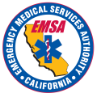 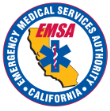 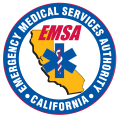 First responders and their employers shall adhere to LEMSA medical direction and approval of first responder medical equipment. The following is a list of recommended medical equipment individual responders on a team may carry in their first aid kit.  Further Suggested Reading on Best PracticesActive Shooter Awareness Guidance: http://www.caloes.ca.gov/LawEnforcementSite/Documents/Cal%20OES%20-%20Active%20Shooter%20Awareness%20Guidance.pdf American College of Surgeons for more information on management of prehospital trauma care: http://informahealthcare.com/doi/pdf/10.3109/10903127.2014.896962Assembly Bill No. 1598 http://leginfo.legislature.ca.gov/faces/billNavClient.xhtml?bill_id=201320140AB1598 Committee for Tactical Emergency Casualty Care (C-TECC) - IAFF position paper http://www.jsomonline.org/TEMS/1401CTECC%20Update.pdfC-TECC- http://www.c-tecc.org/FBI Resources for Active Shooter/MCI Incidents - https://www.fbi.gov/about/partnerships/office-of-partner-engagement/active-shooter-resourcesFBI  Study of Active Shooter Incidents - http://www.fbi.gov/news/stories/2014/september/fbi-releases-study-on-active-shooter-incidents/pdfs/a-study-of-active-shooter-incidents-in-the-u.s.-between-2000-and-2013FEMA for guidance on the incident command system: https://www.fema.gov/incident-command-system-resources Firescope - Emergency Response to Law Enforcement Incidents ICS 701 http://www.firescope.org/docs-operational-guidelines/ics%20701.pdf Hartford Consensus II for national consensus strategies on improving survivability for mass casualty shooting events: http://www.naemt.org/Files/LEFRTCC/Hartford_Consensus_2.pdfIntegrated response:http://www.cffjac.org/go/jac/media-center/video-gallery/tcm-active-shooter-scenario/https://www.usfa.fema.gov/downloads/pdf/publications/active_shooter_guide.pdf POST/EMSA Tactical Medicine Guidelines: http://lib.post.ca.gov/Publications/TacticalMedicine.pdfTexas State University Study of Active Shooter Events - http://alerrt.com/Please Type or Print Clearly. 		               Local EMS Agency / EMS Authority Official UseBrendalyn Val Bilotti BS RN POST Master InstructorAlameda County Sheriff’s OfficeKimberly Petersen, Captain 
Patrol Division Commander Fremont Police DepartmentThomas G. Ronay, M.D.  FACEP
Medical Director
Emergency Medical Services Agency
San Luis Obispo County Public Health DepartmentGerry MalaisBattalion ChiefLos Angeles Fire Dept. Homeland SecurityJim MorrisseyTerrorism Preparedness DirectorALCO EMSSenior SF FBI Tactical Medic Dan Toomey Special ConsultantHomeland Security Training ProgramCommission on POSTPatrick LewisFire Captain/ ParamedicTactical Response Program CoordinatorRancho Cucamonga Fire Protection DistrictCarlos Mejia, RNDeputy SheriffTactical MedicSan Bernardino County Sheriff’s DepartmentChristopher D. Waite, OfficerBerkeley Police DepartmentAPPENDIX A	California Tactical EMS Training Model 2017APPENDIX B	Basic Tactical Casualty Care (TCC)California Quick Reference GuideASSESS FOR HEMORRHAGIC SHOCK:Elevate Lower Extremities if casualty in shock.PREVENTION OF HYPOTHERMIA:Minimize casualty exposure to the elements.  Keep protective gear on if feasible.Replace wet clothing with dry, if possible.  Place onto an insulated surface ASAP.Cover casualty with self-heating or rescue blanket to torso. Place hypothermia prevention cap on head.Use dry blankets, poncho liners, etc. to assist in heat retention and protection from exposure to wet elements.PENETRATING EYE TRAUMA:Perform a rapid field test of visual acuityCover eye with a rigid eye shield (NOT pressure patch).REASSESS CASUALTY AND TREAT OTHER CONDITIONS AS NECESSARY:Complete secondary survey checking for additional injuries or conditions. Consider splinting known/suspected fractures or spinal immobilization, if indicated.Use nerve agent auto-injector (i.e. Duo-Dote) for Nerve Agent Intoxication, if approved by LEMSA as an optional scope skill.Use Epi-Pen for anaphylactic reaction, if approved by LEMSA as an optional scope skill.BURNS:Aggressively monitor airway and respiratory casualty status with smoke inhalation or facial burns, including oxygen or cyanide antidote treatment when significant symptoms are present.Estimate TBSA and cover burn area with dry, sterile dressings.MONITORING:Apply monitoring devices or diagnostic equipment, if available.Obtain vital signs.PREPARE CASUALTY FOR MOVEMENT:Move casualty to site where evacuation is anticipated.Monitor airway, breathing, bleeding, and reevaluate casualty for shock.COMMUNICATE WITH CASUALTY, IF POSSIBLE:Encourage, reassure, and explain care.CPR AND AED:Resuscitation in the tactical environment for casualties of blast or penetrating trauma that have no pulse or respirations should only be treated when resources and conditions allow.DOCUMENTATION:Document clinical assessments, treatments rendered, and changes in casualty status.Forward documentation to the next level of care provider. HOT ZONE / DIRECT THREAT (DTC) / CARE UNDER FIRE (CUF)MITIGATE any threat and move to a safer position.DIRECT CASUALTY to stay engaged in operation, if appropriate.DIRECT CASUALTY to move to a safer positon and apply self-aid, if appropriate.CASUALTY EXTRACTION. Move casualty from unsafe area to include using manual drags or carries, or use a soft litter or local devices, as needed.STOP LIFE-THREATENING EXTERNAL HEMORRHAGE, using appropriate personal protective equipment (PPE), if tactically feasible:     -Apply effective tourniquet for hemorrhage that is anatomically      amenable to application. Consider quickly placing casualty in recovery position to protect airway. WARM ZONE / INDIRECT THREAT CARE (ITC) / TACTICAL FIELD CARE (TFC) Law enforcement casualties should have weapons made safe once the threat is neutralized or if mental status altered.AIRWAY MANAGEMENT:Unconscious patient without airway obstruction:-Chin lift / Jaw Thrust maneuver-Nasopharyngeal airway, if approved by LEMSA as an  optional scope skill-Place casualty in recovery positionPatient with airway obstruction or impending airway obstruction:-Chin lift / Jaw Thrust maneuver-Nasopharyngeal airway, if approved LEMSA optional scope  skill-Allow patient to assume position that best protects the airway,  including sitting up.-Place casualty in recovery position BREATHING:All open and/or sucking chest wounds should be treated by applying a vented chest seal or non-vented occlusive seal to cover the defect and secure it in place. Monitor for development of a tension pneumothorax.BLEEDING:Assess for unrecognized hemorrhage and control all sources of bleeding.  If not already done, use a tourniquet, and appropriate pressure dressing.For compressible hemorrhage not amenable to tourniquet use, apply a CA EMS Authority approved hemostatic dressing with a pressure bandage.Reassess all previous tourniquets.  Consider exposing the injury to determine whether a tourniquet is still necessary.  If not necessary, use other techniques to control bleeding and remove the tourniquet.Apply emergency bandage or direct pressure to the wound, if appropriate.For hemorrhage that cannot be controlled with a tourniquet, apply CA EMSA-approved hemostatic dressing.APPENDIX C	Tactical Medical Planning and Threat Assessment Quick Reference GuideMEDICAL INTELLIGENCE (MISSION AND PATIENTS)Mission type:Number of potential patient(s):Ages of potential patient(s):Pre-Existing conditions:Special populations (pediatric, elderly, disabled, language barrier, etc.): Other: MEDICAL THREAT ASSESSMENT (TEAM)Environment (weather, temperature, precipitation, wind)?Cold/Hot?Rain/Snow?Wind? Wind Direction?Health Considerations?Hazardous Materials? Explosive Threats? Chemicals?Nuclear/Radiological?Improvised Explosive Devices?Biological threats?Animal threats?Plant threats?Regional specific threats?Personal Protective Equipment needs (ballistic vest, helmet, mask)     MEDICAL PLANNING AND RESOURCESCommunication:Tactical Frequency:_________________________Base Hospital:_____________________________Location of Key Areas:Staging Area:_______________________________Casualty Collection Point(s):__________________Triage Area/Treatment Area:__________________Hospital:Closest Hospital:_________________________Trauma/Burn center:________________________EMS Transport:Ground Ambulance:_______________________Staging Area:__________________________Air Ambulance:___________________________Landing Zone, Lat./Long.:_______________Support Services:Poison Control, 1-800-222-1222Veterinary Services? Animal Control?Mental Health/Chaplain?Social Services/CPS/APS?Public Works?TEAM HEALTH CONSIDERATIONSTeam medical records completed?Access to records? Exposure protection:Hydration:Food/Nutrition:Extended Operation Care (sleep, fatigue):Rehabilitation/First Aid Station needs:Other:APPENDIX D	EMS Integration With Law Enforcement During Active Shooter Event Quick Reference GuidePREPARATORY PHASEARRIVE AND REPORT to Staging Area in Secure Area2. REPORT TO UNIFIED COMMAND (UC)-Notify UC that an EMS Team/Rescue Group is ready, staged, and awaiting direction.3. Personal Protective Equipment (PPE): -Ballistic vest, helmet4. Ensure Clear IDENTIFICATION of Rescue personnel5. Prepare MEDICAL EQUIPMENT: -Tourniquet, trauma kit 6. Perform Brief MEDICAL INTEL AND THREAT ASSESSMENT-Identify Hot, Warm and Cold Zone areas7. Establish COMMUNICATION with respective on-scene medical, fire, and law enforcement.-Determine and broadcast response routes for additional  responding resources-Obtain duress codeRESCUE TASK FORCE FORMATION AND PRIORITY SETTING PHASEFORM RESCUE TASK FORCE (RTF)-Minimum of two (2) law enforcement officers-Minimum of two (2) EMS personnel-Designate Team LeaderFOLLOW law enforcement RTF leader direction-Know Hot, Warm, and Cold Zones-Follow protected access routesBRIEF objective and direction of movement-Identify initial emergency egress routes-Identify secure extraction lane-Identify initial safe refuge area-Identify rally point-Identify “Mayday” operations emergency evacuationIDENTIFY CASUALTY COLLECTION POINTS (CCP), Dynamic and staticREINFORCE MISSION PRIORITIES (THREAT)T- Threat suppressionH-Hemorrhage controlRE-Rapid extrication to safetyA-Assessment by medical providersT-Transport to definitive careINDIRECT THREAT: WARM/YELLOW ZONE OPERATIONS PHASEMAINTAIN COVER AND CONCEALMENTUTILIZE TACTICAL CASUALTY CARE (TCC) PRINCIPLES-Triage as requiredFINALIZE DIRECTION of MOVEMENT-Identify emergency egress routes-Identify secure extraction lane-Identify safe refuge areaMAINTAIN SITUATIONAL AWARENESSIDENTIFY DYNAMIC CCPMOVE CASUALTIES-Warm Zone to Cold Zone treatment areas  preferred-Transfer care to additional medical providers for  treatment and transport PREPARE TO RE-ENTER WARM ZONEPOST INCIDENT PHASEENSURE RTF ACCOUNTABILITYCOLLECT INCIDENT MANAGEMENT RECORDS AND UNIT LOGSDETERMINE AND ANNOUNCE INCIDENT DEBRIEFING STRATEGYASSESS MENTAL AND PHYSICAL RESPONDER HEALTHMANAGE A FORMAL UNIT RELEASE PROCESSAPPENDIX E	Tactical Casualty Care (TCC)Individual First Aid Kit RecommendationsQuantityType of Equipment1Medical Pouch6Gloves (Trauma, latex-free, 3 pair)1Tourniquet, Co-TCCC-Recommended1Pressure Bandage1Hemostatic Dressing, LEMSA/EMSA approved1Nasopharyngeal Airway (28f size with water-based lubricant), if approved by the local EMS agency Medical Director1Chest Seal, vented preferred1Rescue Blanket (disposable-consider thermal reflective material)1Pen, Permanent Marker1Shears, Trauma1Gauze, Roller Bandage or Elastic BandageAPPENDIX F	EMS Personnel Scope of Practice Matrix 2017Public Safety PersonnelEMTAdvanced EMTParamedicAuthorized Skills (CCR §100018)Basic Scope(CCR §100063)Basic Scope(CCR §100063)Basic Scope(CCR §100146)Perform CPR & AEDPerform patient evaluationTreatment for shockProvide airway support including:Head-tilt/chin lift; jaw thrust;Manage manual airway obstructions; recovery position.Perform spinal immobilizationPerform splintingIrrigate eyeAssist with oral glucose administrationAssist with physician-prescribed epinephrine auto-injector and naloxoneAssist in emergency childbirthControl hemorrhaging by direct pressure,pressure bandages, tourniquets, wound packing, and hemostatic dressingsApply chest seals and dressingsPerform simple decontamination techniquesAll Public Safety SkillsPerform patient assessmentRender basic life support, rescue and emergency medical careAdminister advanced first aid and OTC medications with LEMSA approvalTransport ill and injured personsAdminister adjunctive breathing aidsAdminister of oxygenExtricate patientsConduct field triageUse mechanical restraintsAssist with administration of prescribed devicesUse of pulse oximetryAdminister continuous positive airway pressureAll EMT skillsUse of perilaryngeal airwaysUse of tracheo-bronchial suctioningInstitute intravenous (IV) catheters, saline locks, needles or other cannulae (IV lines)Administer IV glucose, isotonic balanced salt solutions, and naloxoneEstablish pediatric intraosseous accessObtain venous and/or capillary blood samplesMeasure blood glucoseAdminister 7 drugs in a route other than intravenous:NitroglycerineAspirinGlucagonInhaled beta 2 agonistsActivated charcoalNaloxoneEpinephrineAll Public Safety, EMT, & AEMT skills and medicationsUse of laryngoscope, to remove foreign bodies with magillsUse of lower airway multi-lumen adjuncts, esophageal airway, perilaryngeal airways, stomal intubation, Endotracheal (ET) intubation (adults, oral)Perform Valsalva’s ManeuverPerform needle thoracostomy & cricothyrotomyPerform naso/orogastric tube insertion/suctionMonitor thoracostomy tubesMonitor/adjust potassium (< 40 mEq/L) IV linesUtilization & monitoring of electrocardiographic devicesDefibrillationPerform cardiac pacingPerform synchronized cardioversionAdminister 25 medications Bi-level positive airway pressure (BPAP) and positive end expiratory pressure (PEEP)Institute intraosseous (IO) needles or cathetersUse of pre-hospital laboratory devicesAPPENDIX G	ReferencesAPPENDIX H	California TCC Training Program/Course Approval Application Form TRAINING PROVIDER INSTITUTION INFORMATIONTRAINING PROVIDER INSTITUTION INFORMATIONTRAINING PROVIDER INSTITUTION INFORMATIONTRAINING PROVIDER INSTITUTION INFORMATIONTRAINING PROVIDER INSTITUTION INFORMATIONTRAINING PROVIDER INSTITUTION INFORMATIONTRAINING PROVIDER INSTITUTION INFORMATIONTRAINING PROVIDER INSTITUTION INFORMATIONTRAINING PROVIDER INSTITUTION INFORMATIONTRAINING PROVIDER INSTITUTION INFORMATIONTRAINING PROVIDER INSTITUTION INFORMATIONTRAINING PROVIDER INSTITUTION INFORMATIONType of Provider:Type of Provider:Type of Provider:Type of Provider:Type of Provider:Type of Provider:Type of Provider:Type of Provider:Type of Provider:Type of Provider:Type of Provider:Type of Provider: Statewide Public Safety and other Multijurisdictional (EMSA approval) Statewide Public Safety and other Multijurisdictional (EMSA approval) Statewide Public Safety and other Multijurisdictional (EMSA approval) Statewide Public Safety and other Multijurisdictional (EMSA approval) Statewide Public Safety and other Multijurisdictional (EMSA approval) Statewide Public Safety and other Multijurisdictional (EMSA approval) Statewide Public Safety and other Multijurisdictional (EMSA approval) Statewide Public Safety and other Multijurisdictional (EMSA approval) Local (LEMSA approval) Local (LEMSA approval) Local (LEMSA approval) Local (LEMSA approval)Company/Institution/Agency Name:Company/Institution/Agency Name:Company/Institution/Agency Name:Company/Institution/Agency Name:Company/Institution/Agency Name:Company/Institution/Agency Name:Company/Institution/Agency Name:Company/Institution/Agency Name:Company/Institution/Agency Name:Company/Institution/Agency Name:Company/Institution/Agency Name:Company/Institution/Agency Name:Address:Address:Address:City:City:City:City:City:City:City:State:Zip Code:Business Phone Number:Business Phone Number:Business Phone Number:Business Phone Number:Business Phone Number:Website:Website:Website:Website:Website:Website:Website:APPLICANT INFORMATION (Program Director)APPLICANT INFORMATION (Program Director)APPLICANT INFORMATION (Program Director)APPLICANT INFORMATION (Program Director)APPLICANT INFORMATION (Program Director)APPLICANT INFORMATION (Program Director)APPLICANT INFORMATION (Program Director)APPLICANT INFORMATION (Program Director)APPLICANT INFORMATION (Program Director)APPLICANT INFORMATION (Program Director)APPLICANT INFORMATION (Program Director)APPLICANT INFORMATION (Program Director)Last Name:Last Name:First Name:First Name:First Name:First Name:First Name:Middle Initial:Middle Initial:Middle Initial:Middle Initial:Middle Initial:Address:City:City:City:City:City:State:State:State:Zip Code:Zip Code:Zip Code:Business Phone Number:Business Phone Number:Business Phone Number:Business Phone Number:Business Phone Number:Business Phone Number:Email Address:Email Address:Email Address:Email Address:Email Address:Email Address:ADDITIONAL SUPPORTIVE DOCUMENTS PROVIDEDSubmit with this applicationADDITIONAL SUPPORTIVE DOCUMENTS PROVIDEDSubmit with this applicationADDITIONAL SUPPORTIVE DOCUMENTS PROVIDEDSubmit with this applicationADDITIONAL SUPPORTIVE DOCUMENTS PROVIDEDSubmit with this applicationADDITIONAL SUPPORTIVE DOCUMENTS PROVIDEDSubmit with this applicationADDITIONAL SUPPORTIVE DOCUMENTS PROVIDEDSubmit with this applicationADDITIONAL SUPPORTIVE DOCUMENTS PROVIDEDSubmit with this applicationADDITIONAL SUPPORTIVE DOCUMENTS PROVIDEDSubmit with this applicationADDITIONAL SUPPORTIVE DOCUMENTS PROVIDEDSubmit with this applicationADDITIONAL SUPPORTIVE DOCUMENTS PROVIDEDSubmit with this applicationADDITIONAL SUPPORTIVE DOCUMENTS PROVIDEDSubmit with this applicationADDITIONAL SUPPORTIVE DOCUMENTS PROVIDEDSubmit with this applicationCourse Schedule w/Hourly DistributionCourse Schedule w/Hourly DistributionCourse Schedule w/Hourly DistributionCourse Schedule w/Hourly Distribution List of Tactical Medical Scenarios List of Tactical Medical Scenarios List of Tactical Medical Scenarios List of Tactical Medical Scenarios List of Tactical Medical Scenarios List of Tactical Medical Scenarios List of Tactical Medical Scenarios List of Tactical Medical ScenariosCourse OutlineCourse OutlineCourse OutlineCourse Outline Written / Skills Competency Examinations, if applicable Written / Skills Competency Examinations, if applicable Written / Skills Competency Examinations, if applicable Written / Skills Competency Examinations, if applicable Written / Skills Competency Examinations, if applicable Written / Skills Competency Examinations, if applicable Written / Skills Competency Examinations, if applicable Written / Skills Competency Examinations, if applicableCourse CurriculumCourse CurriculumCourse CurriculumCourse Curriculum Written Course Safety Policy Written Course Safety Policy Written Course Safety Policy Written Course Safety Policy Written Course Safety Policy Written Course Safety Policy Written Course Safety Policy Written Course Safety PolicyList of Psychomotor SkillsList of Psychomotor SkillsList of Psychomotor SkillsList of Psychomotor Skills Instructor Resume(s) Instructor Resume(s) Instructor Resume(s) Instructor Resume(s) Instructor Resume(s) Instructor Resume(s) Instructor Resume(s) Instructor Resume(s)SIGNATURESIGNATURESIGNATURESIGNATURESIGNATURESIGNATURESIGNATURESIGNATURESIGNATURESIGNATURESIGNATURESIGNATUREI hereby certify under penalty of perjury that all information on this application is true and correct. I understand that any falsification or omission of material facts may cause denial of this program or course approval and that all information on this application is subject to verification. I hereby certify under penalty of perjury that all information on this application is true and correct. I understand that any falsification or omission of material facts may cause denial of this program or course approval and that all information on this application is subject to verification. I hereby certify under penalty of perjury that all information on this application is true and correct. I understand that any falsification or omission of material facts may cause denial of this program or course approval and that all information on this application is subject to verification. I hereby certify under penalty of perjury that all information on this application is true and correct. I understand that any falsification or omission of material facts may cause denial of this program or course approval and that all information on this application is subject to verification. I hereby certify under penalty of perjury that all information on this application is true and correct. I understand that any falsification or omission of material facts may cause denial of this program or course approval and that all information on this application is subject to verification. I hereby certify under penalty of perjury that all information on this application is true and correct. I understand that any falsification or omission of material facts may cause denial of this program or course approval and that all information on this application is subject to verification. I hereby certify under penalty of perjury that all information on this application is true and correct. I understand that any falsification or omission of material facts may cause denial of this program or course approval and that all information on this application is subject to verification. I hereby certify under penalty of perjury that all information on this application is true and correct. I understand that any falsification or omission of material facts may cause denial of this program or course approval and that all information on this application is subject to verification. I hereby certify under penalty of perjury that all information on this application is true and correct. I understand that any falsification or omission of material facts may cause denial of this program or course approval and that all information on this application is subject to verification. I hereby certify under penalty of perjury that all information on this application is true and correct. I understand that any falsification or omission of material facts may cause denial of this program or course approval and that all information on this application is subject to verification. I hereby certify under penalty of perjury that all information on this application is true and correct. I understand that any falsification or omission of material facts may cause denial of this program or course approval and that all information on this application is subject to verification. I hereby certify under penalty of perjury that all information on this application is true and correct. I understand that any falsification or omission of material facts may cause denial of this program or course approval and that all information on this application is subject to verification. SIGNATURE OF APPLICANT                                                                   DATE                   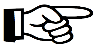 SIGNATURE OF APPLICANT                                                                   DATE                   SIGNATURE OF APPLICANT                                                                   DATE                   SIGNATURE OF APPLICANT                                                                   DATE                   SIGNATURE OF APPLICANT                                                                   DATE                   SIGNATURE OF APPLICANT                                                                   DATE                   SIGNATURE OF APPLICANT                                                                   DATE                   SIGNATURE OF APPLICANT                                                                   DATE                   SIGNATURE OF APPLICANT                                                                   DATE                   SIGNATURE OF APPLICANT                                                                   DATE                   SIGNATURE OF APPLICANT                                                                   DATE                   SIGNATURE OF APPLICANT                                                                   DATE                   Approving Authority:Date:Approve/Deny: Approve,  Expiration Date:________________________________ Deny, reason:_______________________________________________________________________ Approve,  Expiration Date:________________________________ Deny, reason:_______________________________________________________________________Comments: